В мае месяце территориальной избирательной комиссией и участковыми избирательными комиссиями Сармановского района организованы мероприятия в рамках «Дня молодого избирателя». Представителями избирательных комиссий проведены тематические занятия по основам избирательного права для молодых избирателей ГАПОУ «Сармановский аграрный колледж», встречи с будущими избирателями -  учащимися образовательных учреждений, круглые столы, выставочное мероприятие, посвященное избирательному праву и избирательному процессу.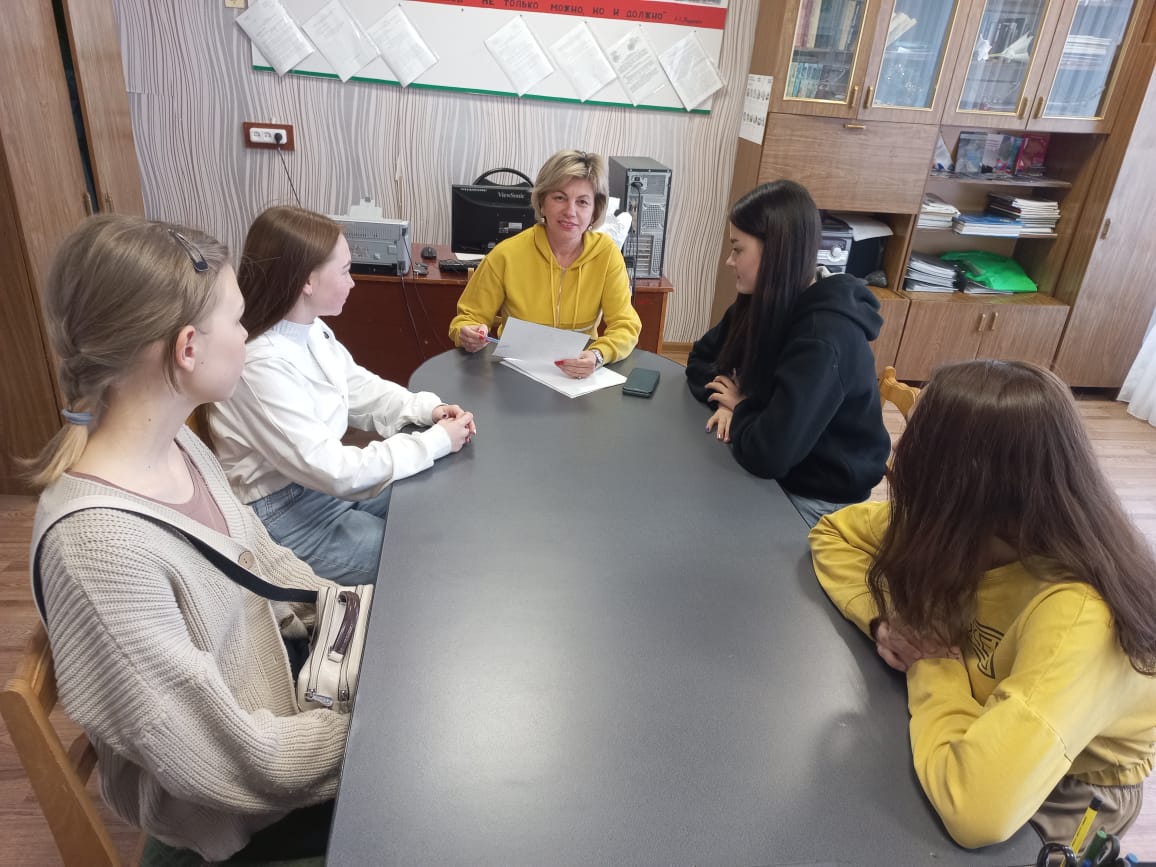 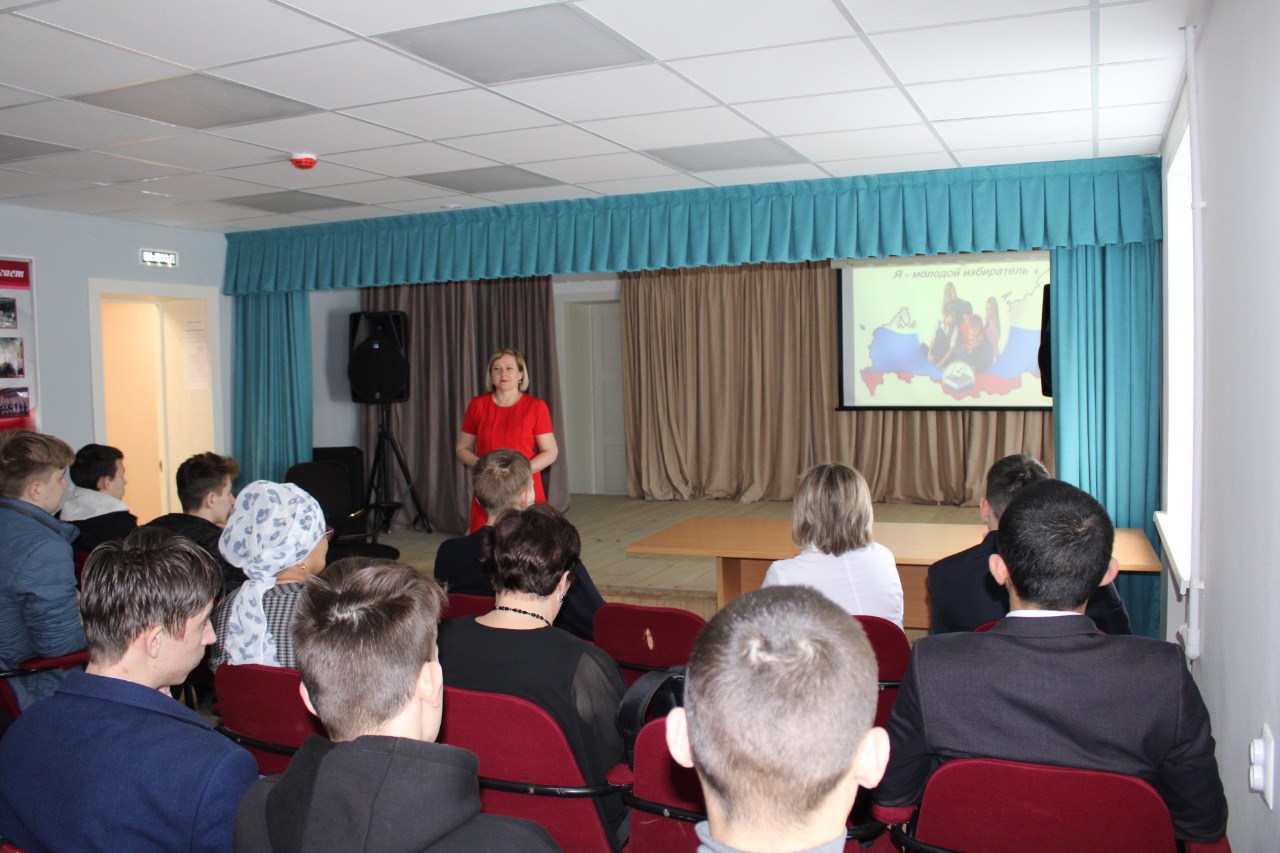 